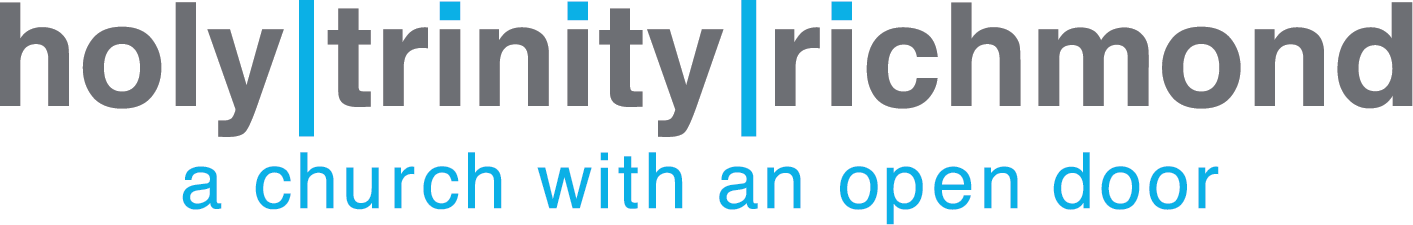 HTR Placement Application Form 2019/20Which placement are you applying for? 1. About you:First name:	       Surname:	Date of birth:	 Marital status:	        Number of dependants: 	Present occupation: 	Permanent contact address and postcode: 	Telephone: 	       Email:	2. Your education (starting with most recent):3. Your employment:4. Your church:Current church: 	Church address:	Postcode: 	Pastor’s name: 	Time at this church: 	  years  	 monthsPlease briefly outline your involvement with this church:5. Your spiritual journey:Please describe how you became a Christian (use a separate sheet if necessary):Please outline your journey since then, highlighting key experiences that have developed/grown your faith (use a separate sheet if necessary):If you are applying for a Worship placement, answer Question 6 and then go to Question 7bIf you are applying for a Youth and Children’s placement, go to Question 7a6. Your passions:Why are you interested in the Worship Placement at Holy Trinity Richmond?What musical instruments do you play?  How confident are you at playing/singing in front of people?Please list your experiences as part of a worship team and/or leading worship:7. Your passions:a. Why are you interested in the Youth and Children’s Placement at Holy Trinity Richmond?b. Please list your experiences of youth and children’s work, both inside and outside of church ministry:c. Have you had any previous training in youth or children’s work? If so, please describe the impact this has had on your practice:8. Your hopes and plans:What do you hope to get out of this year? (e.g. learning, experience, personal growth)Do you already have aspirations or ideas about what you might do after the year?9. Your interests:Please briefly describe your interests, hobbies and other recreational activities:10. Your history:Please state the nature of any health problems or disabilities that you have including any regular medication that you are currently taking or anything further you think we may need to know:If yes, please give details:All those taking up a placement will be required to undertake a DBS check11. Your references (these people will be contacted prior to your interview):12. Your word:I confirm that the information I have given on this form is accurate and true:Signed:	         Date:	Once completed, please return to: 
Holy Trinity Church, Sheen Park, TW9 1UP
or email the scanned documents to: 
office@htrichmond.org.ukThank you for applying for this placement.WorshipYouth and ChildrenMaleFemaleAre you a UK citizen?YesNoIf not, do you have a permit to live/work in the UK?YesNoDatesDatesUniversity/CollegeCourseQualificationFromToUniversity/CollegeCourseQualificationSchoolSubjectsGradesDatesDatesCompany/OrganisationJob Title /
Description of roleReason for leavingFromToCompany/OrganisationJob Title /
Description of roleReason for leavingCan you read sheet music?YesNoHave you ever been convicted of a criminal offence,YesNoor do you have any pending convictions?Church leader 
(small group/cluster/pastor)Personal(another church member)NamePositionAddressPostcodeTelephoneEmail